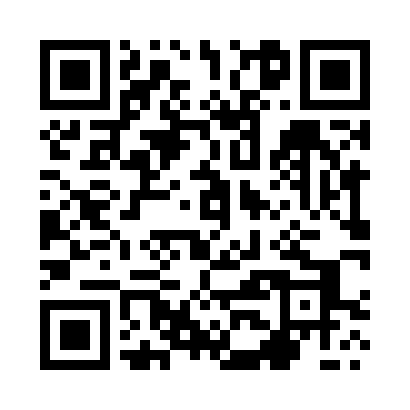 Prayer times for Szprudowo, PolandMon 1 Apr 2024 - Tue 30 Apr 2024High Latitude Method: Angle Based RulePrayer Calculation Method: Muslim World LeagueAsar Calculation Method: HanafiPrayer times provided by https://www.salahtimes.comDateDayFajrSunriseDhuhrAsrMaghribIsha1Mon4:106:1712:495:147:219:202Tue4:076:1412:485:167:239:233Wed4:036:1212:485:177:259:254Thu4:006:1012:485:197:279:285Fri3:576:0712:475:207:299:316Sat3:546:0512:475:217:319:337Sun3:506:0212:475:237:329:368Mon3:476:0012:475:247:349:399Tue3:445:5712:465:257:369:4110Wed3:405:5512:465:267:389:4411Thu3:375:5312:465:287:409:4712Fri3:335:5012:455:297:429:5013Sat3:305:4812:455:307:439:5314Sun3:265:4612:455:327:459:5515Mon3:235:4312:455:337:479:5816Tue3:195:4112:445:347:4910:0117Wed3:155:3912:445:357:5110:0418Thu3:125:3612:445:367:5310:0819Fri3:085:3412:445:387:5510:1120Sat3:045:3212:445:397:5610:1421Sun3:005:3012:435:407:5810:1722Mon2:565:2712:435:418:0010:2123Tue2:525:2512:435:428:0210:2424Wed2:485:2312:435:448:0410:2725Thu2:445:2112:435:458:0610:3126Fri2:405:1812:435:468:0810:3427Sat2:355:1612:425:478:0910:3828Sun2:315:1412:425:488:1110:4229Mon2:305:1212:425:498:1310:4630Tue2:295:1012:425:518:1510:46